EVENT MARKETING PLAN TEMPLATE EXAMPLE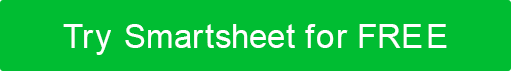 PHASE ONEPHASE ONEPHASE ONEPHASE TWOPHASE TWOPHASE TWOPHASE THREEPHASE THREEPHASE THREEPHASE FOURPHASE FOURPHASE FOURCAMPAIGN TYPEADDITIONAL INFOWk1Wk2Wk3Wk4Wk5Wk6Wk7Wk8Wk9Wk10Wk11Wk12Email MarketingPre-launchLaunchEarly Bird DiscountDiscount Last ChanceLast Call to Buy TicketsEvent RemindersPost Event UpdatesSocial MediaPre-launchWebinarsEarly Bird DiscountDiscount Last ChanceLast Call to Buy TicketsLive Event UpdatesPost Event UpdatesSocial Media PlatformsTwitterFacebookInstagramLinkedInTikTokOtherTwitterFacebookPartner SponsorshipsCreate ProgramSecure SponsorshipsFinalize SponsorshipsLocal MarketingWeb adsNews/MediaNational MarketingBanner adsWebDevelopmentWebsiteMobile AppMobile AlertsPay-Per-ClickSEOMarket ResearchSurveysCampaign TypeOtherBrandingPost-event OutreachDISCLAIMERAny articles, templates, or information provided by Smartsheet on the website are for reference only. While we strive to keep the information up to date and correct, we make no representations or warranties of any kind, express or implied, about the completeness, accuracy, reliability, suitability, or availability with respect to the website or the information, articles, templates, or related graphics contained on the website. Any reliance you place on such information is therefore strictly at your own risk.